New Beginnings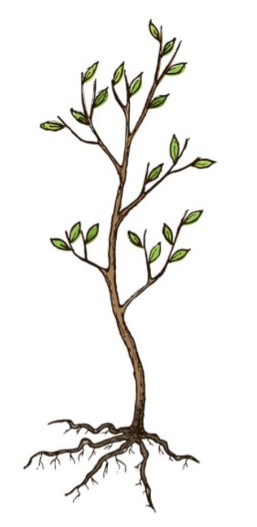 All Souls Stewardship Season 2024Dear friends,Next year All Souls will begin an exciting journey that will engage our imaginations and creativity. We will continue to hold fast to our values and the ways we come together in community, while we continue our exploration of new ways to make our way in a changing world. Your generosity will sustain and lift up our community, enabling us to hire the staff we need to continue our presence in the world as a liberal faith tradition as well as preserve and maintain our historic building and grounds.Our annual Stewardship Season begins on Sunday, March 3 and concludes on Sunday, March 31. The success of this new beginning for All Souls depends on each of us. Your contributions of time, talent, and treasure will determine our budget and the pursuits in which we will engage in the next Fiscal Year (July 1, 2024 - June 30, 2025). Please give generously and support this new beginning for All Souls.ESTIMATE OF GIVING FOR THE 2024—2025 CHURCH YEARName(s):   Address:    Phone No(s):   	E-mail:	 My estimated annual financial commitment is:	$	.I expect to pay: $ per week	$ per month	$ other In addition, I will make a contribution to the Annual Program Fund (APF) of: $ (see below)I intend to contribute this total amount between July 1, 2024 and June 30, 2025.Signed:   Date:   ABOUT THE ANNUAL PROGRAM FUND (APF) CONTRIBUTION (formerly “Fair Share”)The Unitarian Universalist Association (UUA) requests an annual fee from its member congregations for the Annual Program Fund (APF). The amount of the fee is based upon the prior year’s expenditures of each congregation.  The 2024-2025 APF request to All Souls Church is $6,461. This amounts to $120 per member.  Because our church budget cannot absorb a fee of this size, we ask that you make a contribution of any amount to All Souls Church designated for APF. We will forward the amount of your gift to the APF in lieu of taking it from our operating budget. The UUA supports our congregation in numerous ways including offering workshops and resources on a wide range  of topics, and assisting with congregational matters. With your APF contribution, you support the growth of our Unitarian Universalist movement.Please return this form electronically by Sunday, March 31st to allsoulschurchbraintree@gmail.com Or mail to:	All Souls Church of Braintree, P.O. Box 850219, Braintree, MA  02185-0219